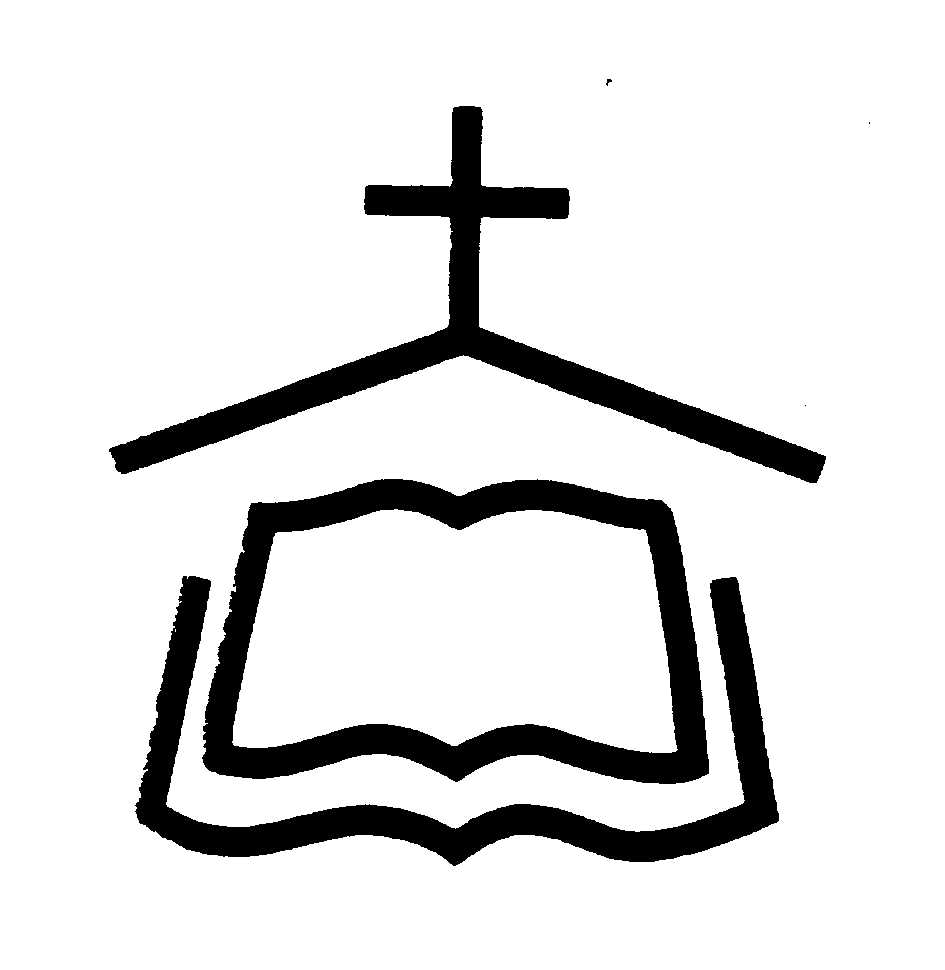   事奉同工    上主日人數及奉獻奉獻週間聚會粵 語 堂 崇 拜 程 序2015年4月12日10:00am - 11:30am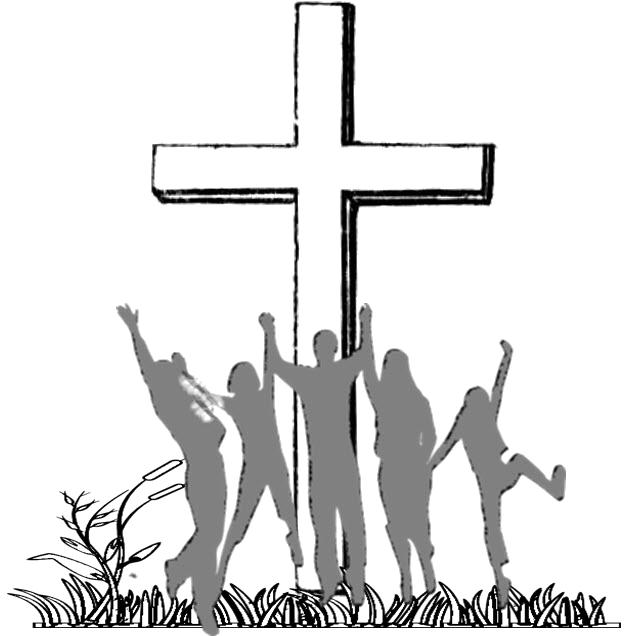 腓立比書4：4-7羅威爾華人聖經教會        of Greater      197 Littleton Rd, Bldg B, Chelmsford, MA 01824      Tel:(978)256-3889, (978)256-6276; Fax:(978)256-0056Website: www.cbcgl.orgE-mail:office@cbcgl.org“凡勞苦擔重擔的人,可以到我這裡來,我就使你們得安息”    馬太福音十一章28節“Come to me, all you who are weary andburdened, and I will give you rest. ”Matthew 11:2804/12/15本 主 日本 主 日下 主 日下 主 日04/12/15華 語粵 語華 語粵 語會前敬拜孫   川葛孝忠會前禱告葛孝忠李啟榮何世宇鍾輝強司  會葛孝忠李啟榮何世宇鍾輝強領  詩凌麗娜李啟榮江世明鍾輝強司  琴李雨倩雲啟德樊曼文李思明翻  譯招  待金大勇黃麗萍金大勇黃麗萍金晓南呂淑明金晓南呂淑明馮志強馮志強李鈴珠李鈴珠新人招待宋秋莲吳仕根宋秋莲吳仕根接   待倪   鑒吳仕根馬   蘭吳仕根音    響甘伟民  黃永輝甘伟民黃永輝音    響甘伟民  彭睿勤甘伟民彭睿勤清   潔喜乐团契喜乐团契喜乐团契喜乐团契育嬰室王巍青    曹    珊王巍青    曹    珊  成   艳    项开华          张伏宁  成   艳    项开华          张伏宁華語Mandarin475常費General Fund$   13,060.50粵語Cantonese475宣道Mission Fund    $     3,016.00英語English475慈惠基金$         100.00      兒童Children475代轉External Transfer$          58.00嬰兒Infants15青少年短宣特別收入建筑基金總計Total490總計Total $   16,234.50    經 常 費上週奉獻       $       13,060.50經 常 費累積奉獻       $     156,733.58宣 教 基 金累積奉獻       $       20,284.00宣 教 基 金奉獻目標       $     100,000.00課程名稱語言教師教室希伯来书查经班國吳榮滁牧師华語禮堂長青讀經班國封德成老師卓建青老師B109福音查經班國倪   鑒老師沈祖源老師B204信仰造就班
(受洗班)國鍾興政牧師陳侶君師母赵新宇老師石   泉老師B107教會歷史粵黄立仁老師李淑娴老師粵語禮堂Parent & Youth: Growing Together in the Lord國青少年家長A223Improving Your Serve英馬德諾牧師A216Gospel of John Bible Study英A113禱 告 會主日：9:15am~9:45am禱 告 會週三：7:45pm~9:00pm團   契小   組週五：7:30pm~9:30pm 團   契小   組華語團契 粵語團契 青少年LYF 兒童AWANA   嬰兒照顧以斯帖姊妹團契週三：10:00am~12:00pm晨光長者團契週三：10:00am~12:00pm宣召哥林多前書 10:31哥林多前書 10:31哥林多前書 10:31哥林多前書 10:31哥林多前書 10:31哥林多前書 10:31哥林多前書 10:31哥林多前書 10:31司會司會詩歌讚美詩歌讚美詩歌讚美1. #175微聲盼望1. #175微聲盼望1. #175微聲盼望1. #175微聲盼望1. #175微聲盼望敬拜團敬拜團敬拜團2. #41真神之愛 2. #41真神之愛 2. #41真神之愛 2. #41真神之愛 2. #41真神之愛 2. #41真神之愛 2. #41真神之愛 2. #41真神之愛 3. #12祢真偉大3. #12祢真偉大3. #12祢真偉大3. #12祢真偉大3. #12祢真偉大3. #12祢真偉大3. #12祢真偉大3. #12祢真偉大祈禱司會司會奉獻 #446感謝神 #446感謝神 #446感謝神 #446感謝神 #446感謝神 #446感謝神 #446感謝神 #446感謝神會眾會眾啟應文腓立比書 3:12-21腓立比書 3:12-21腓立比書 3:12-21腓立比書 3:12-21腓立比書 3:12-21腓立比書 3:12-21腓立比書 3:12-21腓立比書 3:12-21腓立比書 3:12-21會眾證道證道生命長進、靠主喜樂(2):生命長進、直奔標竿生命長進、靠主喜樂(2):生命長進、直奔標竿生命長進、靠主喜樂(2):生命長進、直奔標竿生命長進、靠主喜樂(2):生命長進、直奔標竿生命長進、靠主喜樂(2):生命長進、直奔標竿吳榮滁牧師吳榮滁牧師吳榮滁牧師吳榮滁牧師回應     回應        #366 更親近恩主   #366 更親近恩主   #366 更親近恩主   #366 更親近恩主   #366 更親近恩主吳榮滁牧師吳榮滁牧師吳榮滁牧師吳榮滁牧師經文背誦經文背誦經文背誦經文背誦腓立比書3:14腓立比書3:14腓立比書3:14张国森长老张国森长老张国森长老张国森长老歡迎 / 報告 / 代禱歡迎 / 報告 / 代禱歡迎 / 報告 / 代禱歡迎 / 報告 / 代禱歡迎 / 報告 / 代禱张国森长老张国森长老张国森长老张国森长老张国森长老頌讚#536三一頌#536三一頌#536三一頌#536三一頌#536三一頌#536三一頌#536三一頌#536三一頌會眾會眾祝福吳榮滁牧師吳榮滁牧師吳榮滁牧師吳榮滁牧師吳榮滁牧師阿們頌# 532# 532# 532# 532# 532會眾會眾會眾會眾會眾主日崇拜SundayWorship  華  語          粵  語             英  語   Mandarin    Cantonese    English10:00am主日學SundaySchool  華  語          粵  語             英  語    Mandarin    Cantonese     English11:30am